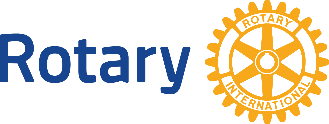             District 5910 Grant Project Report                      Complete and return to: Bobby Chapman                                     9626 Rockport Hills Dr., Cypress, TX  77433-0264(409) 351-9106 Email: bobbychapman.5910@gmail.comRotary Club Name:      Project Title:      Report submitted by:     Position relative to project:      Number of Pages in Report:      Certifying Signature  By signing this report, I confirm that to the best of my knowledge these District Grant funds were spent only for eligible items in accordance with Trustee-approved guidelines, and that all of the information contained herein is true and accurate. I also understand that all photographs submitted in connection with this report will become the property of RI and will not be returned. I warrant that I own all rights in the photographs, including copyright, and hereby grant RI and TRF a royalty free irrevocable license to use the photographs now or at any time in the future, throughout the world in any manner it so chooses and in any medium now known or later developed. This includes the right to modify the photograph(s) as necessary in RI’s sole discretion. This also includes, without limitation, use on or in the web sites, magazines, brochures, pamphlets, exhibitions and any other promotional materials of RI and TRF.Type name for electronic signature /S/         Date      Project Description             								1. Describe the project: What was done, when, and where did project activities take place? If this is a progress report, what remains to be done?2. How many people benefited from this project? 3. Who were the beneficiaries, how were they impacted by this project, and what humanitarian need was met?4. How many Rotarians participated in the project?5. What did they do? Please give at least two examples, not including financial support provided to the project.6. If a cooperating organization was involved, what was its role?Financial Report   (NOTE: Attach receipts and photographs; District must retain receipts of all expenditures for at least five years)Income  (List each on a separate line.  Add pages if necessary.)*Total Project Income and Total Project Expenditures MUST match!Expense Items  (List each on a separate line.  If necessary, add pages) Please be specific.  *Total Project Income and Total Project Expenditures MUST match!(Form by Glen Mattingly – October 13, 2015; Revised by Bobby Chapman – February 26, 2020)Sources of IncomeCurrencyAmount1. District Grant fundsUSD$2. Club Matching FundsUSD$3.      4.      5.      6.                                                    *Total Project Income:USD$ItemsSupplierCurrencyAmount1.      USD$2.      3.      4.      5.      6.      7.      8.      9.      10.      11.      12.      13.      14.      15.      16.      17.      18.      19.      20.      21.      22.      23.      24.      25.      26.      27.      28.                                                                     Total Project Expenditures:                                                               Total Project Expenditures:USD$